Новый учебный год 2017-2018 набрал полные обороты:- уроки по расписанию;- месячник безопасности детей;- пробные экзамены для выпускных классов;- первый тур предметных олимпиад;- школьные этапы игры «Зарница Прикамья 2018»И, конечно, Спартакиада среди допризывной молодежи Пермского края. Спартакиада,традиционно, проводится в четыре этапа.Общее руководство подготовкой и проведением спартакиады осуществляет ГАУ «Пермский краевой центр военно-патриотического воспитания и подготовки граждан (молодежи) к военной службе».Учредителем краевой спартакиады выступает Министерство образования и науки Пермского края.       60 команд из 16 территорий Прикамья приняли участие в I этапе V краевой спартакиады по спортивному многоборью и военно-прикладным видам спорта среди допризывной молодежи Пермского края 12-14 октября в г.Чернушке.       С первого этапа развернулась упорная и бескомпромиссная борьба. Видно, что команды летом времени зря не теряли. Подготовка команд на высоком уровне. «Все хотят показать лучшие результаты в юбилейный сезон спартакиады», — отметил главный судья соревнований Андрей Михайлович Горегляд.       Три дня ребята соревновались в беге и плавании, в снаряжении магазина и разборке-сборке автомата Калашникова, стрельбе из пневматической винтовки и силовой подготовке, а также надевали ОЗК, метали гранаты и рисовали боевые листки. Состязания стали настоящим испытанием на прочность, признаются сами участники, но отступать ребята не планируют, обещают показать лучшие результаты уже  на следующем этапе.       Награждение победителей состоится на втором этапе в декабре в г.Красновишерске.Наш Звёздный на в I этапе V краевой спартакиады по спортивному многоборью и военно-прикладным видам спорта среди допризывной молодежи Пермского края 12-14 октября в г.Чернушке представляли две команды от МБУ СОШ ЗАТО  Звёздный. Команда юношей «Звёздный» и команда девушек «Звёздный-1».Первое призовое место взяли девушки, в конкурсе боевых листков они заняли 2 место и были награждены вкусным большим тортом. Это наш боевой листок,  девчонки сочинили стихотворение о спартакиаде, что было высоко оценено жюри.  (на рисунке выделено красным цветом)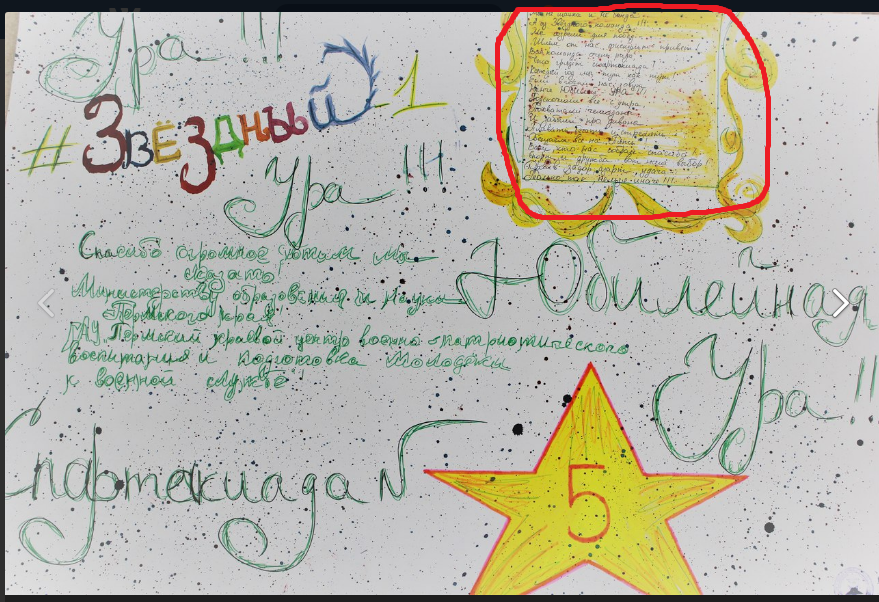 А это награда – торт:  который смогли доесть только на второй день, вкусный и большой.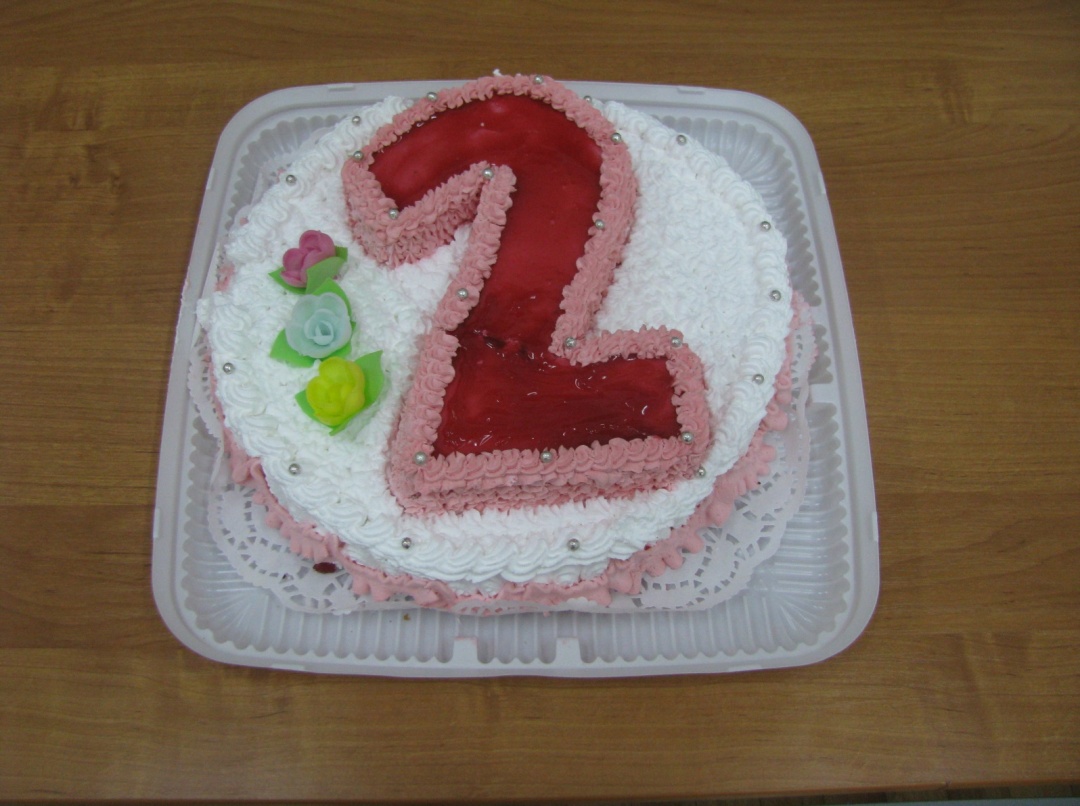 Ну и наши следующие достижения:Команда «Звёздный-1» - девушки, МБУ СОШ ЗАТО ЗвёздныйЛичный зачёт:Стрельба из пневматической винтовки (10м стоя) – 	Чазова Елизавета 1местоПлавание 100 метров – 	Мальгина Мария – 1 местоБег 60 метров – 	Нежина Полина 1 место			Мальгина Мария 3 местоБег 1000 метров -	Мальгина Мария 1 местоСиловая гимнастика (отжимание) – Нежина Полина – 2 местоПрыжки в длину с места - 	Нежина Полина – 2 местоМетание гранаты (500 г.) - 	Нежина Полина – 1 место					Мальгина Мария – 2 место					Кустова Виктория – 3 местоКомандный зачёт:Стрельба из пневматической винтовки (10м стоя) 2 местоПлавание 100 метров –– 2 местоБег 60 метров – 1 местоБег 1000 метров -	2 местоСиловая гимнастика (отжимание) – 2 местоПрыжки в длину с места - 2 местоМетание гранаты (500 г.) - 1 местоПолиатлон – команда заняла 2 место.Без призов оказались в военном блоке соревнований, но общекомандное 2 место!Команда «Звёздный» - юноши, МБУ СОШ ЗАТО ЗвёздныйЛичный зачёт:Плавание – 50 метров - 	Жингель Александр 1 место					Шеин Алексей 2 местоКомандный зачёт:Плавание 50 метров –– 1 местоБег 60 метров – 2 местоПолиатлон – команда заняла 3 место. В военном блоке без призов и общекомандное – 6 место                                             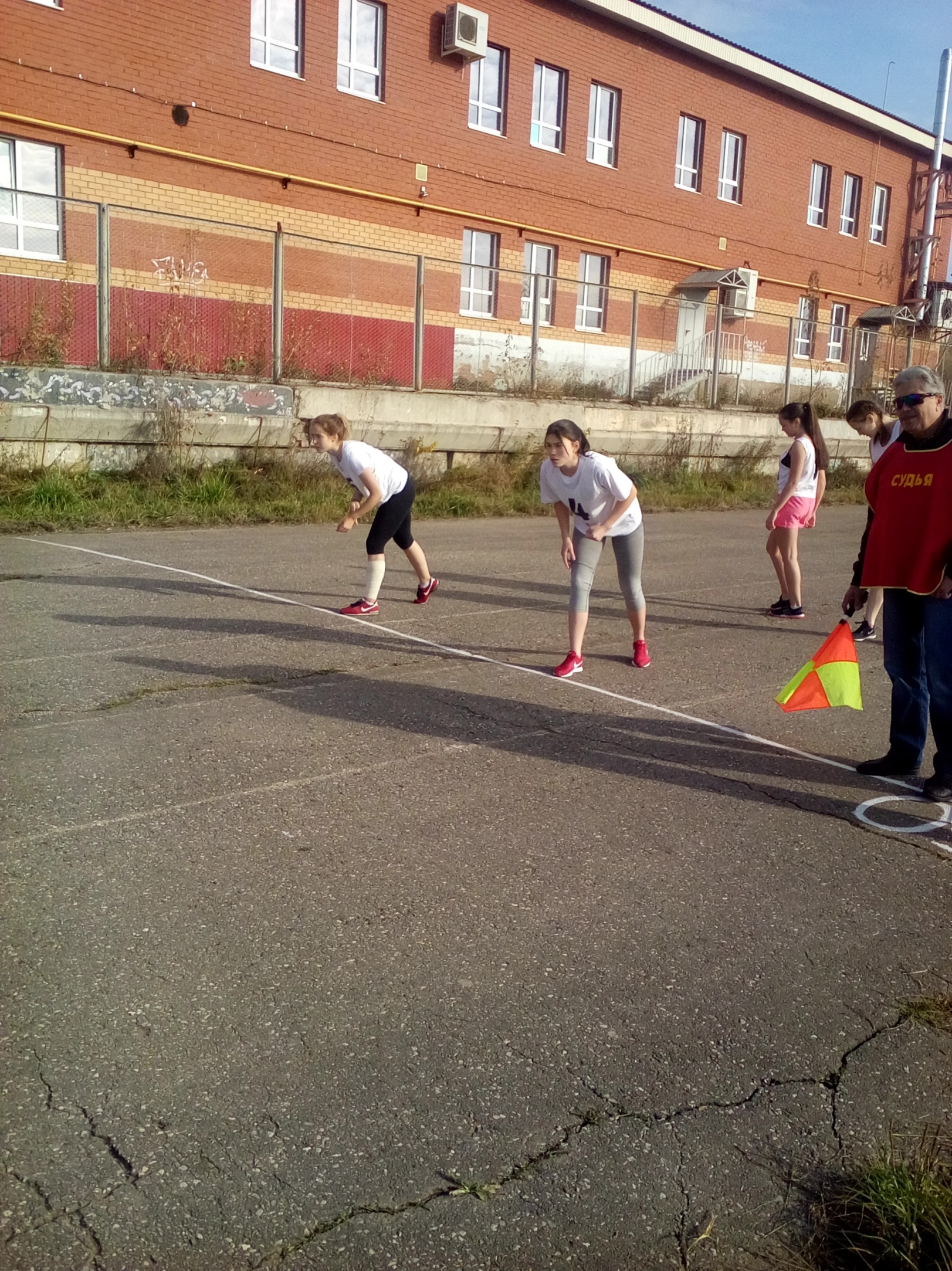 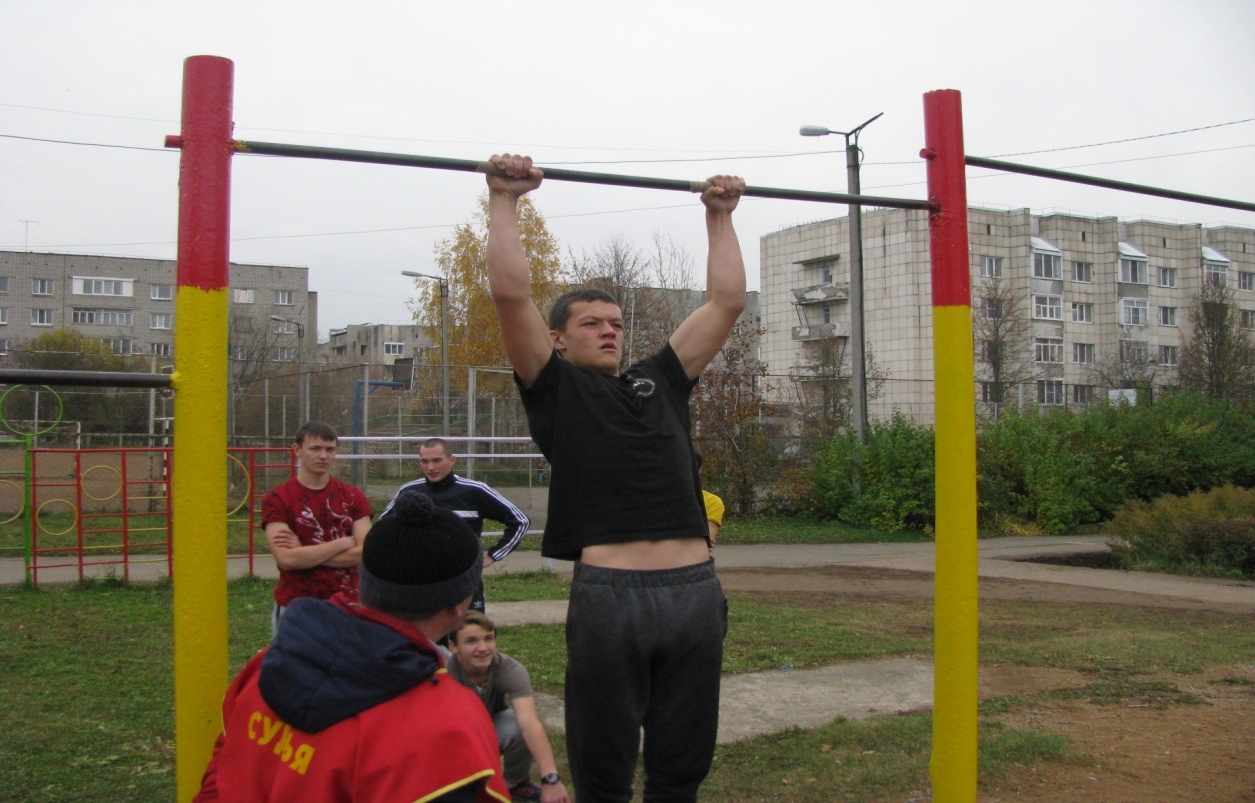 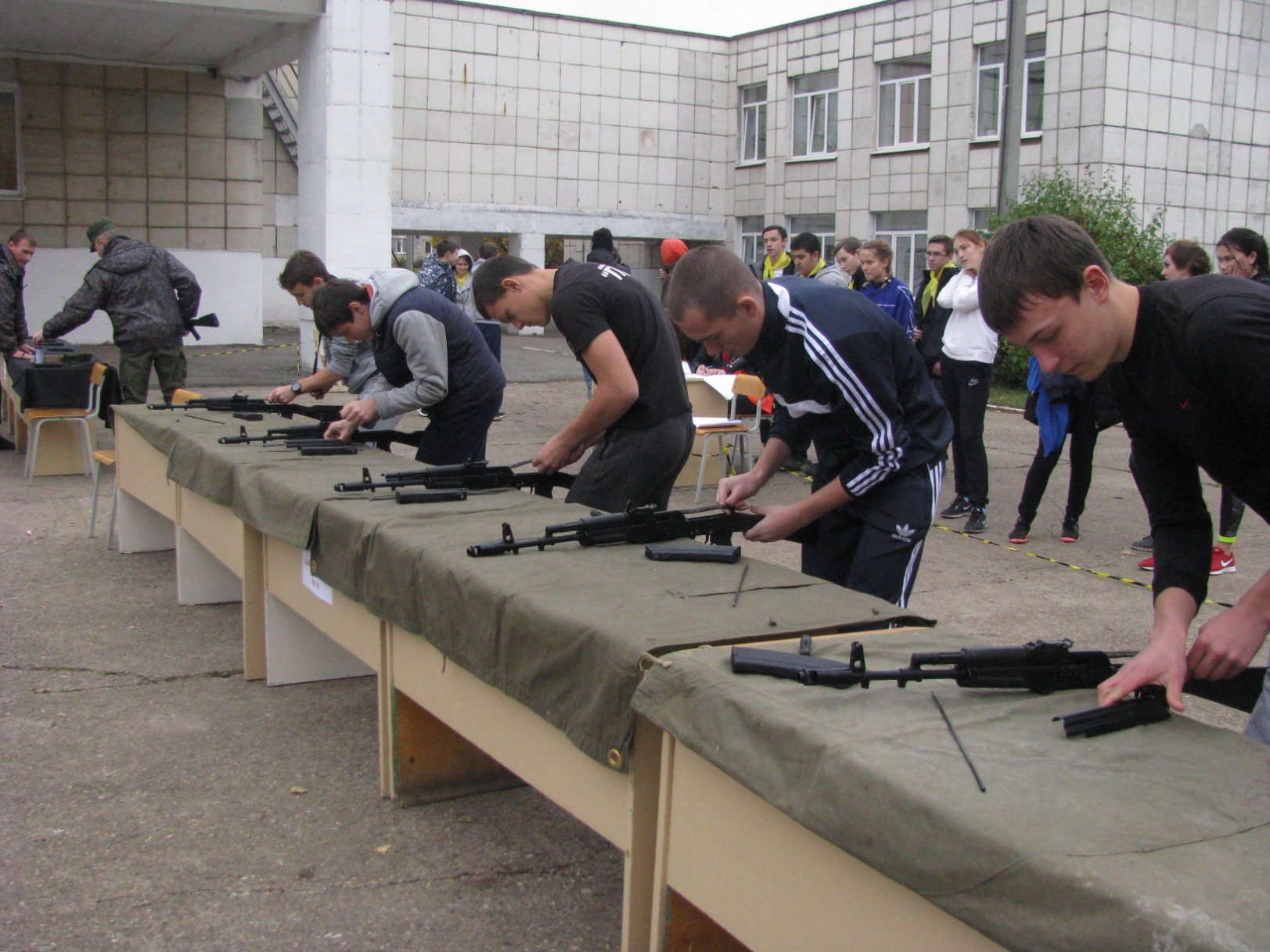 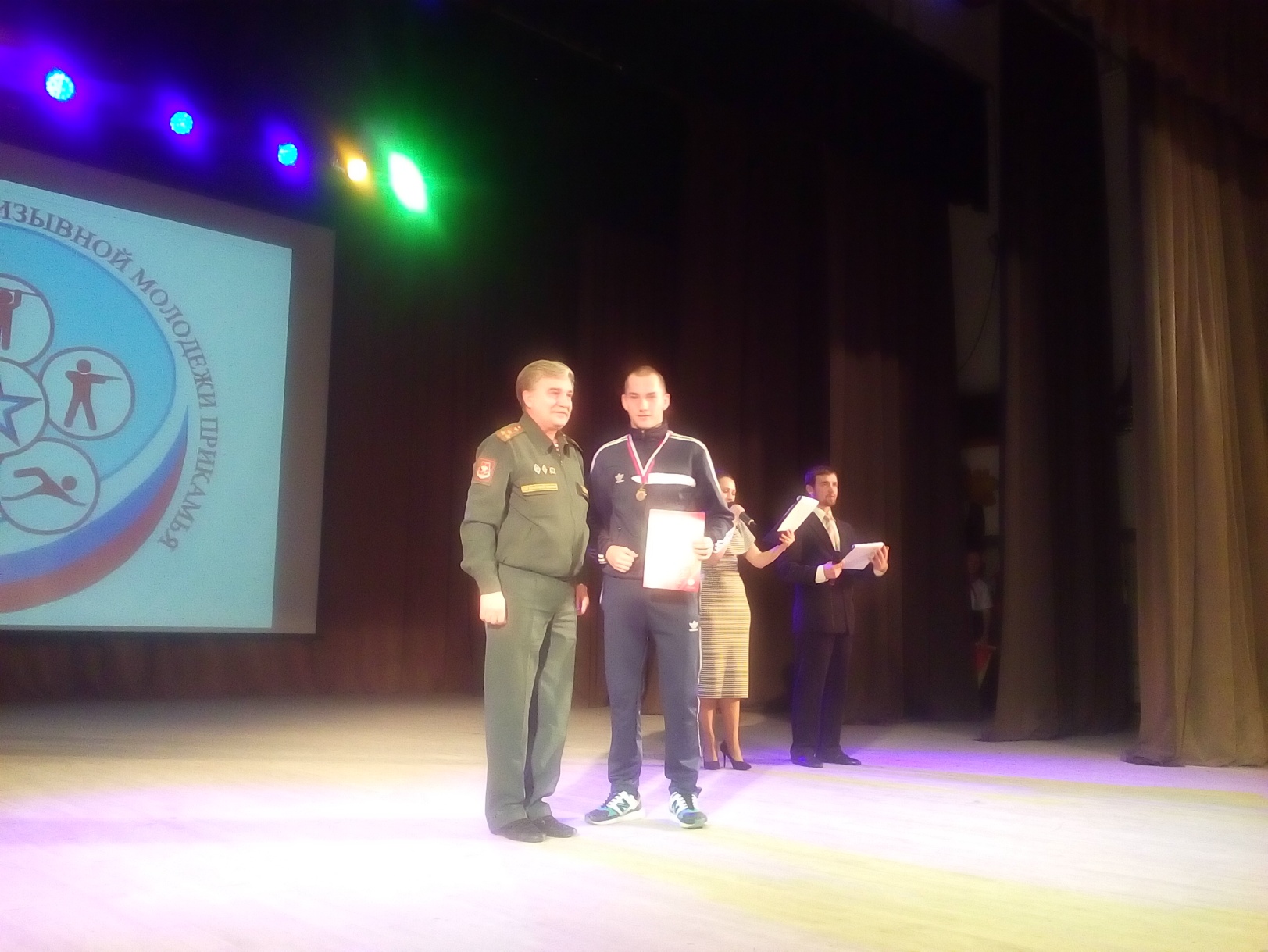 Список участников I этапа V краевой спартакиады по спортивному многоборью и военно-прикладным видам спорта среди допризывной молодежи Пермского края от МБУ СОШ ЗАТО ЗвездныйМухачёва Мария						Жингель АлександрКустова Виктория						Шеин АлексейМальгина Мария						Семенищев ИгорьЧазова Елизавета						Торов ЕвгенийНежина Полина						Коваленко РоманРуководитель команды: Юдин Владимир Михайлович